AVVISO AI CONTRIBUENTI  IMU  -    “ABITAZIONE PRINCIPALE” CONIUGI CON RESIDENZE DIVERSEConiugi con residenze separate in comuni diversi:           La vigente normativa IMU stabilisce che per abitazione principale si intende l'immobile, iscritto o iscrivibile nel catasto edilizio urbano come unica unità immobiliare, nel quale il possessore e il suo nucleo familiare dimorano abitualmente e risiedono anagraficamente.          Recentemente la Corte di Cassazione con le ordinanze n. 2194/2021–n.2344/2021- n. 4166/2020-n.4170/2020-n.20130/2020 ha chiarito la questione legata alla fittizia separazione delle residenze tra marito e moglie, con il fine precipuo di vantare una arbitraria doppia esenzione sugli immobili.         Quanto statuito dalla Corte di Cassazione implica che nell’ipotesi di due coniugi non legalmente separati che hanno stabilito la residenza anagrafica e la dimora abituale in due abitazioni che insistono su due comuni diversi, nessuno dei due fabbricati possa essere considerato abitazione principale.        Tale interpretazione è stata ribadita anche dalla Commissione Finanze (VI) della Camera dei Deputati all’interrogazione a risposta immediata nella seduta del 23 giugno 2021, sostenendo che l’esenzione/agevolazione non spetta per nessuno degli immobili.Coniugi con residenze separate nello stesso comune:       Nell'ipotesi in cui i componenti del nucleo familiare abbiano residenza anagrafica e dimora abituale in due diverse abitazioni ubicate nello stesso comune,  il comma 2 dell'articolo 13 del DL 201/2011 (e oggi il comma 741 della legge 160/2019) evidenzia, in via eccezionale rispetto al principio generale,  che  l’esenzione/agevolazione per l’abitazione principale e per le relative pertinenze in relazione al nucleo familiare si applichi a un solo immobile.          Si invitano, pertanto, tutti i contribuenti per i quali non siano soddisfatti i requisiti previsti dalla normativa ad avvalersi dell’istituto del ravvedimento operoso per regolarizzare  gli anni pregressi.           L’Ufficio Tributi provvederà ad effettuare i relativi controlli e, nel caso riscontrasse la mancata regolarizzazione delle posizioni, provvederà a notificare i relativi avvisi di accertamento IMU per gli anni pregressi ancora accertabili con l’applicazione delle sanzioni e degli interessi. PER ULTERIORI INFORMAZIONI CONTATTARE L’UFFICIO TRIBUTI DEL COMUNETEL. 0758745304 INT. 5 - EMAIL: TRIBUTI@COMUNE.FRATTATODINA.PG.IT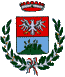 COMUNE DI FRATTA TODINAProvincia di Perugia